2016 m.  PANEVĖŽIO MIESTO MOKINIŲ MUZIKOS OLIMPIADAI kategorija                                                                                                   Dalyvio kodas .............................Surinktų balų skaičius .......................I. MUZIKINĖS KULTŪROS PAŽINIMO TESTASI užduotis. Netrukus skambės Nakties karalienės arija iš V. A. Mocarto operos „Užburtoji fleita“. Klausydamiesi jos, atlikite pateiktas užduotis. Arija skambės vieną kartą, užduočiai atlikti skiriama 10 minučių.1 taškas1 taškas2 taškai1 taškas3 taškaiII užduotis.1. Po nuotraukomis parašykite, koks tai muzikos kūrinys.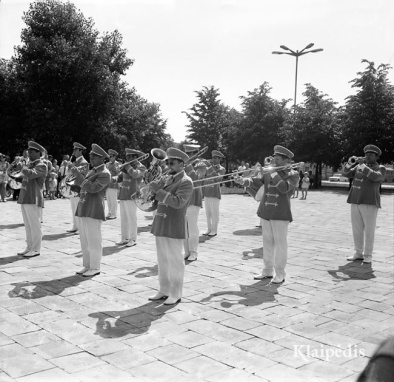 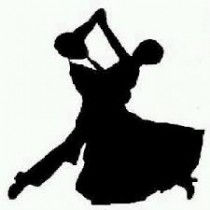 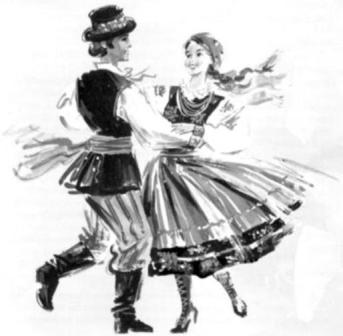 ......................................           2. ..................................           3. .................................                                                                                                                                                 3 taškai2. Pažymėkite +, kas būdinga girdėtiems  kūriniams.15 taškųII. MUZIKINIO RAŠTINGUMO TESTASSusipažinkite su užduotimi (skiriama 1 min). Netrukus skambės fortepijoninio kūrinio fragmentas (du kartus su 10 s pauze). Jam nuskambėjus antrą kartą, likęs laikas bus skiriamas rašto darbui.Kuriame pavyzdyje užrašyta skambėjusi muzika (apibraukite tinkamą raidę)?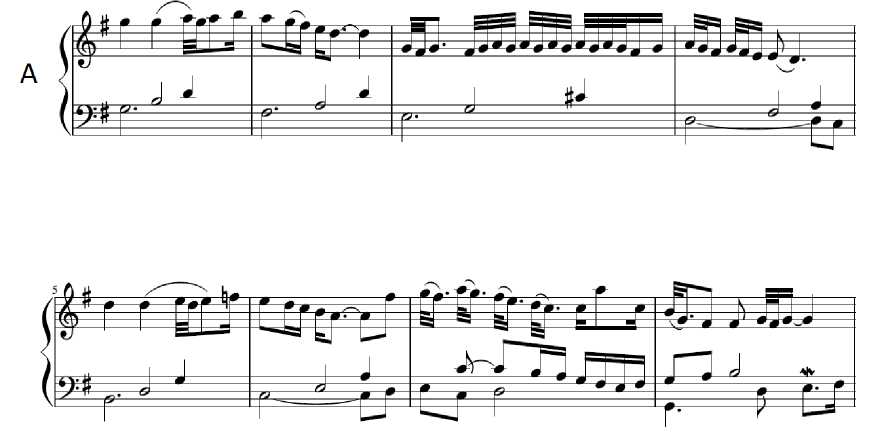 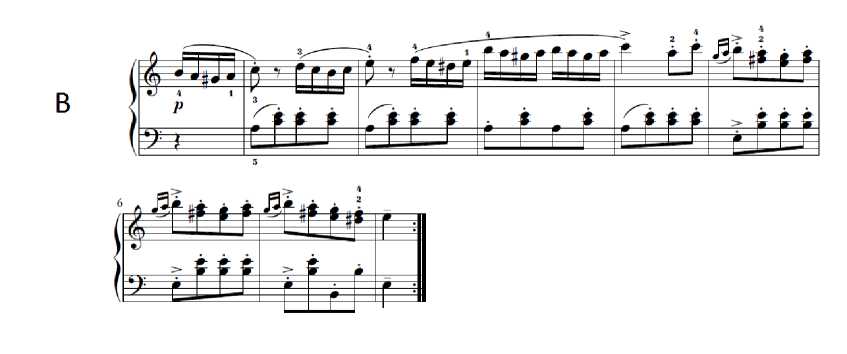 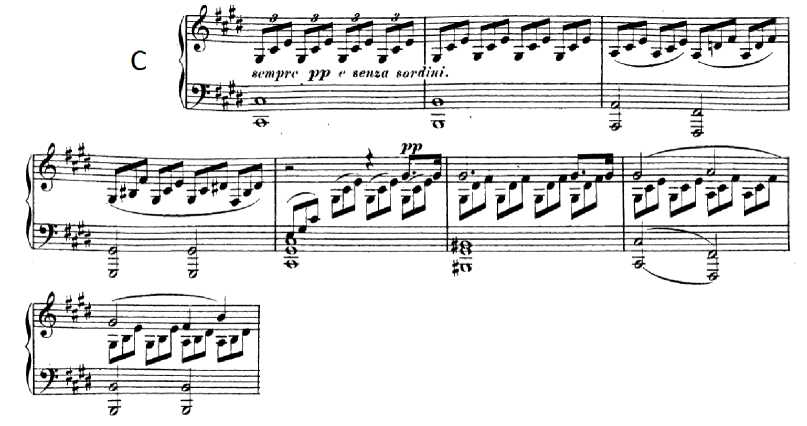                                                                                                                                           1 taškasIš kiekvienos skilties išbraukite po vieną žodį arba sąvoką, kurios nėra nė viename natų pavyzdyje (žr. 1.1 užd.).                                                                                                                                                    3 taškai Pavyzdžiuose, pateiktuose 1.1. užduotyje, nepažymėtas metras. Užrašykite B ir C natų pavyzdžio metrą.2 taškai2. Kaip vadinami šie garso atkūrimo aparatai? Įrašykite tinkamą raidę.A Mp3    	                     B Gramofonas   	                      C Juostinis magnetofonas    
D Kasetinis grotuvas         E Kompaktinių plokštelių grotuvas   	F Patefonas                 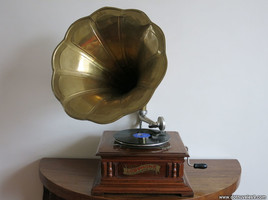 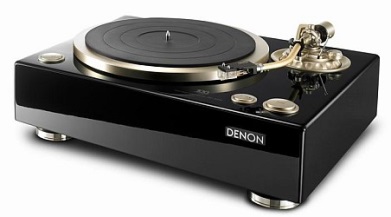 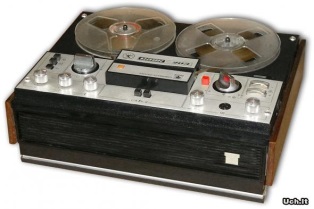 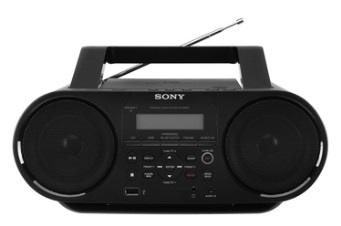 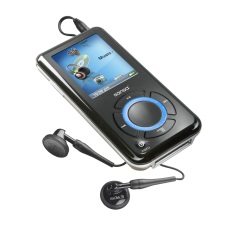 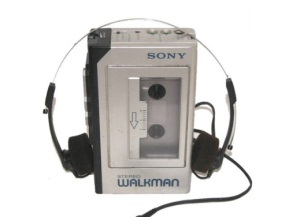                                                                                                                                              6 taškai3. Suskirstykite taktais.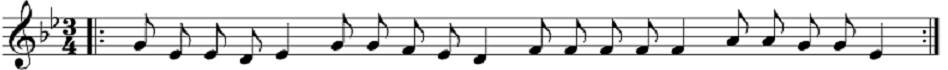                                                                                                                               4 taškai        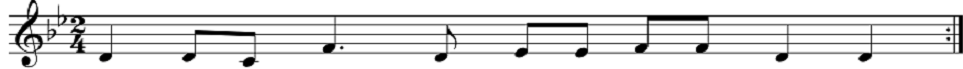                                                                                                                                         4 taškaiIš viso 46 taškai1. Koks dainininko balsas atlieka šią ariją?Pabraukite teisingą atsakymą.A Baritonas                B Diskantas          C Sopranas              D Mecosopranas2. Kokiu dainavimo stiliumi atliekama arija?Pabraukite teisingą atsakymą.	A Liaudišku              B Belkanto           C Džiaziniu              D Estradiniu3. Kurie du teiginiai apibūdina girdėtą balsą?Pabraukti teisingus atsakymus.A  Tai vidutinio aukštumo vyro balsasB  Tai aukštas moterų balsasC  Šis balsas atitinka kontraboso registrąD  Šiam balsui būdinga koloratūra (melodijos pagražinimas virtuoziniais pasažais)4. Kurią iš šių operų sukūrė lietuvių kompozitorius?Pabraukite teisingą atsakymą.A  „Užburtoji fleita“B   „Eugenijus Oneginas“C   „Pilėnai“D   „Trubadūras“E   „Traviata“5. Kurie trys dainininkai yra operos solistai?Pabraukite teisingus atsakymus.A   Justė Arlauskaitė–J azzuB   Violeta Urmanavičiūtė–UrmanaC   Vytautas JuozapaitisD   Veronika PovilionienėE    Povilas MeškėlaF    Merūnas VitulskisValsasMaršasPolkaKūrinį atlieka pučiamųjų orkestras.Kūrinys parašytas ¾ metru.Melodija skamba mažoro dermėje.Šis šokis kilęs iš Čekijos.Tai instrumentinis kūrinys.Tai yra šokis.Kūrinį atlieka liaudies instrumentų kapela.Gali būti 3 rūšių: žygio, iškilmingi, gedulingi.Kūrinio melodija daininga, svajinga.Kūrinio metras  2/4.(1)(2)(3)triolėfortestaccatosveikoji natapianobemolissveikoji pauzėpianissimopauzėšešioliktinė natalegatobekaras